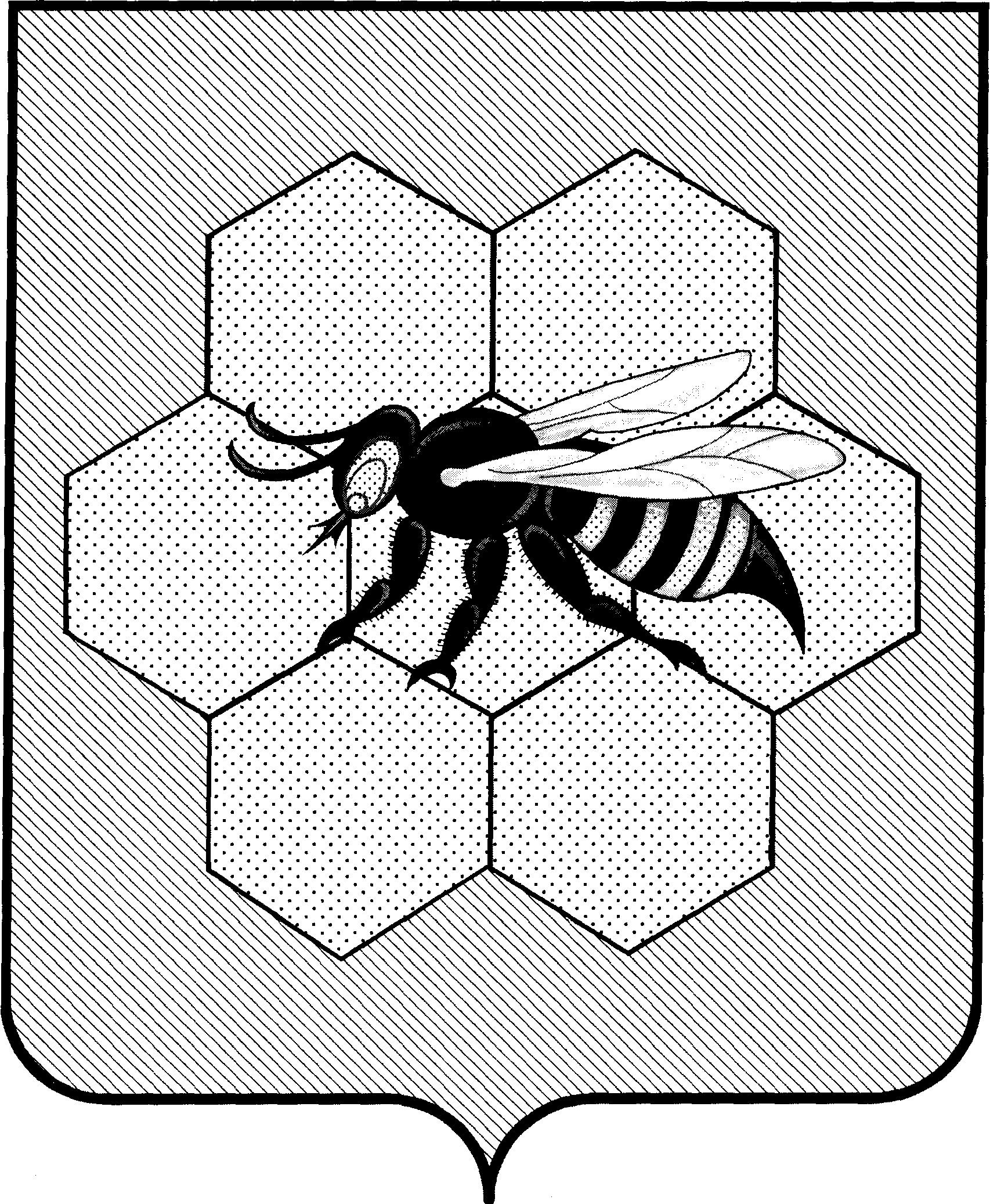 администрацияСельского поселенияПестравкаМуниципального районаПестравский           Самарской области,446160, с. Пестравка, ул.50 лет Октября, 40Телефон: 2-13-44, 2-19-44; Факс: 2-13-44                       sppestravka@yandex.ru    ПОстановление              От_27.08.2021г_ №_120_Руководствуясь Федеральным Законом «Об общих принципах организации местного самоуправления в Российской Федерации» от 06.10.2003г № 131 – ФЗ и Уставом сельского поселения Пестравка, муниципального района Пестравский Самарской области, в рамках подготовки к проведению Всероссийской переписи населения, ПОСТАНОВЛЯЮ:Определить места для размещения информационных плакатов на территории сельского поселения Пестравка, следующие:с. Пестравкаул. 50 лет Октября д. 42 информационный стенд около киоска «Роспечать», напротив магазина «Универмаг»;ул. 50 лет Октября д. 40 информационный стенд около здания Администрации сельского поселения Пестравка;ул. Советская д. 17 информационный стенд около здания КБО;на пересечении ул. Рабочий проспект и ул. Комсомольская в микрорайоне «Мордва» информационный стенд около магазина Головановой С.Н.;ул. Мира в микрорайоне «Нефтяников» информационный стенд между и/п Наумова А.Н. и и/п Айткулова Е.Б.с. Тяглое ОзероСельский Дом Культуры — ул. Молодежная д. 33.2. Опубликовать настоящее постановление в бюллетене «Официальный вестник сельского поселения Пестравка», разместить его на официальном сайте администрации сельского поселения Пестравка муниципального района Пестравский Самарской области.3. Постановление вступает в законную силу на следующий день после официального опубликования. Глава сельского поселенияПестравка                                                                                            С.С. Плеванюк.Стрельникова Л.В. 8 846 74 2 14 32Об определении мест для размещения информационных плакатов.